                                                Doesburg, 23 januari 2019 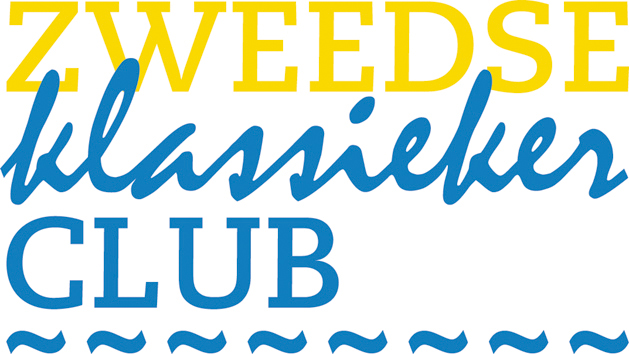 Verslag Jaarvergadering 2019 Zweedse Klassieker Club  Jaarvergadering 2019, tevens startbijeenkomst voor het seizoen 2019 van onze Zweedse Klassieker Club vond plaats op zondag 20 januari 2019 van 15.00 – 20.30 uur in het Restaurant Haven van Huizen, Havenstraat 61 in Huizen. Aanwezig waren in totaal 30 leden velen inclusief partners.Huib & Engelien Haccoû, Jan Willem & Willy Samama; Martin  Blommestijn, Paul & Wil Leurink; Nick van der Heul; Koos Steenaart en Dorieke Mulder; Janca Moré; Dinand Jansen; Bianca Pippolo; Fred Stoeltie; Henk van Asten; Geertje & Jelte Kruijer; Dick van der Zandt en partner; Paul Go; Frans Smeink; Herman Rijst; Henk & Gabriëlla Dasselaar; Jan & Jetje Jaspers; Alex Nieuwenhuis; Martin van der Laan met introducee.Gastspreker :Kees Westrate FVEN 	SynopsisDe jaarvergadering bood een interessant en onderhoudend programma, waarin de winnaar van de Båt van het Jaar verkiezing bekend werd gemaakt en een uiteenzetting is gegeven door de gastspreker Kees Westrate ( optredend namens de Federatie voor het Varend Erfgoed Nederland ( FVEN) over de registratie van schepen met varend erfgoed kenmerken en het schouwen van schepen met monumentale waarden. De Algemene Ledenvergadering is gehouden ter verantwoording van het gevoerde beleid in het verenigingsjaar 2018. Daarnaast zijn de plannen gepresenteerd voor het nieuwe jaar 2019. Ter afronding is op een plezierig vaarjaar getoost en is deze genoeglijke bijeenkomst afgesloten met Schippersmaaltijd voor degene die hiervoor voelden. Het programma kende zo drie onderdelen: de Algemene Ledenvergadering, de Nieuwjaarsborrel en de Schippersmaaltijd. Na een warm welkom aan deelnemers van de Algemene Ledenvergadering door de voorzitter Jan Willem Samama, geeft hij een verantwoording van de overwegingen die hebben geleid tot de uitverkiezing van de Zweedse Klassieker genaamd TÄRAN van de eigenaar Dick van de Zandt als Båt van het Jaar 2019. Drie genomineerde schepen worden behandeld en beoordeeld waaruit de TARAN als meest origineel gerestaureerde Zweedse Klassieker en dus winnaar van de onderscheiding Båt van het Jaar naar voren kwam. Zie voor de overwegingen de bijgevoegde power point presentatie. De registratie van je Zweedse Klassieker als varend erfgoed of monument  vormde de titel van de uiteenzetting van de gastspreker Kees Westrate voorzitter van de Register Commissie van de Federatie Varend Erfgoed Nederland tevens lid van het dagelijks bestuur van de FVEN.  Zijn presentatie is opgenomen als bijlage bij dit verslag.Het ZKC-Jaarverslag werd door Huib Haccou de secretaris van de ZKC eveneens behandeld  middels een power point presentatie, die onderdeel uitmaakt van de bijlagen bij dit verslag.   Vervolgens is de nieuwe ZKC website doorgenomen  door Martin Blommestijn, penningmeester van de ZKC, om iedereen behulpzaam te zijn bij het vinden van zijn of haar weg in onze rijk geïllustreerde en informatieve nieuwe website.  Grote dank wordt uitgesproken aan het adres van Marga Strubbe die geen moeite te veel was om de vernieuwing van de ZKC website tot stand te brengen. De Financiële verantwoording is door Martin Blommestijn gegeven aan de hand van de eerder toegestuurde jaarverslagen over 2017 en 2018   In het kielzog hiervan is de begroting  voor 2019 gepresenteerd waarmee de ALV vervolgens akkoord is gegaan. De financiële verslaglegging kon de goedkeuring wegdragen van de kascommissie  bestaande uit de heren Frans Smeink en Martin van der Laan, waarmee de penningmeester onder dankzegging décharge werd verleend. Het formele gedeelte van de jaarvergadering kon hiermee worden afgesloten, waarna het gezelschap overging tot de Nieuwjaarsborrel gevolgd door een riant Schippersbuffet.Huib HaccoûSecretaris Zweedse Klassieker Club 